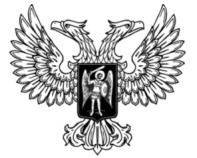 ДОНЕЦКАЯ НАРОДНАЯ РЕСПУБЛИКАЗАКОНо внесении изменений в УГОЛОВНЫЙ КОДЕКСДОНЕЦКОЙ НАРОДНОЙ РЕСПУБЛИКИ Принят Постановлением Народного Совета 13 сентября 2019 годаСтатья 1Внести в Уголовный кодекс Донецкой Народной Республики 
от 19 августа 2014 года (опубликован на официальном сайте Народного Совета Донецкой Народной Республики) следующие изменения:1) часть 2 статьи 112 дополнить пунктом «з» следующего содержания:«з) с применением оружия или предметов, используемых в качестве оружия, –»;2) часть 2 статьи 113 дополнить пунктом «ж» следующего содержания:«ж) с применением оружия или предметов, используемых в качестве 
оружия, –»;3) часть 2 статьи 116 дополнить пунктом «в» следующего содержания:«в) с применением оружия или предметов, используемых в качестве оружия, –»;4) статью 258 изложить в следующей редакции:«Статья 258. Небрежное хранение огнестрельного оружия1. Небрежное хранение огнестрельного оружия, создавшее условия для использования его другим лицом, если это повлекло смерть человека или иные тяжкие последствия, –наказывается штрафом в размере до ста тысяч рублей или в размере заработной платы или иного дохода осужденного за период до шести месяцев, либо обязательными работами на срок до трехсот шестидесяти часов, либо исправительными работами на срок до одного года, либо ограничением свободы на срок до одного года, либо арестом на срок до шести месяцев.2. То же деяние, повлекшее смерть двух или более лиц, –наказывается обязательными работами на срок до четырехсот восьмидесяти часов, либо исправительными работами на срок до двух лет, либо лишением свободы на срок до двух лет.». Глава Донецкой Народной Республики					   Д. В. Пушилинг. Донецк17 сентября 2019 года№ 59-IIНС